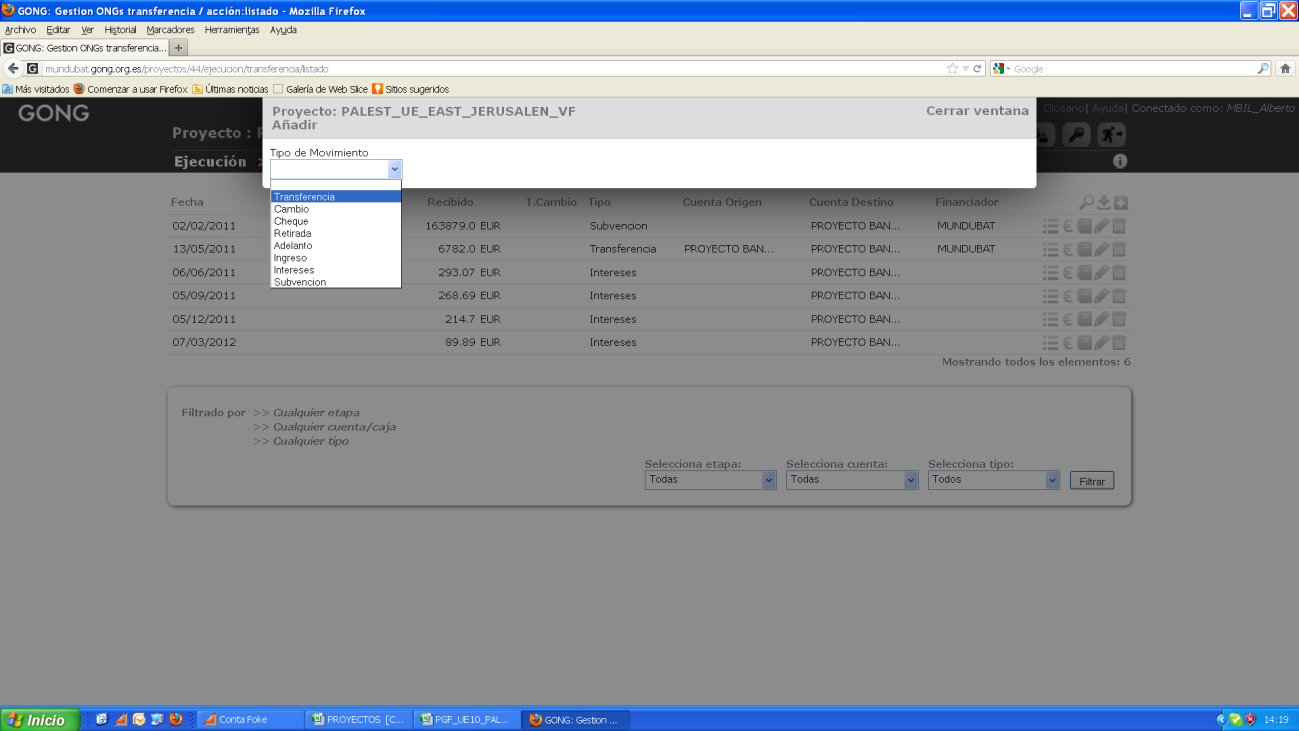 Quiero incluir C.I.